APPLICATION FOR NOMADS BOAT REGISTRATION NUMBERFull Name of Applicant: _____________________________________________________________Contact numbers: (Cell) ___________________________(Other)_____________________________Postal Address: _____________________________________________________________________Residential Address: ________________________________________________________________ID Number: _______________________________________________________________________ Skippers Ticket Number: ___________________________ Date of Issue: ______________________BOAT DETAILSBoat Name: _______________________________________________________________________ Make of Boat: ________________________________________ Year of Manufacture: ___________Length of Boat: _______________________________________ Width of Boat: ________________Transom Height: ______________________________________ Transom Width: _______________Type of Buoyancy: ____________________________________ Deck (Self Draining): ___________Make HP and Number of Motors: ________________________ Year of Manufacture: ____________Serial Number of Motors: ____________________________________________________________Category required:    B    C    D    E    R    (please circle one)CONDITIONSThe allocated number will remain registered in your name as long as you are a fully paid up member of the Nomads Game Fishing Club. In the event that your membership should lapse Nomads Game Fishing Club reserves the right withdraw the registration number allocated to you.All boats must be seaworthied annually by the end of April and a copy of the seaworthy certificate must be sent to the Nomads Safety Officer. If for any reason a boat is not seaworthied for a current year, the Nomads Safety Officer must be informed as to the reason otherwise it will be assumed that the owner no longer wishes to retain that number.In the case where a boat owner sells their boat it is the responsibility of the boat owner to remove the Registration Number from their boat and inform the Club in writing. It is illegal to sell a boat with a registration number.Where members sell their boat and purchase a new boat but wish to retain the same registration number, a new application must be completed so as to capture the details of the new boat and pass the information to SADSAA to update the boat database.I ________________________________________________________ have read and understand the conditions above for the issuing of a Nomads Registration Number for my Boat and undertake to abide by these conditions.Signature of Boat Owner: _______________________________ Date: ________________________For Office UseNomads Registration Number Allocated: ________________________________________________Date of Allocation: __________________________________________________________________Approved by Nomads Safety Officer: ___________________________________________________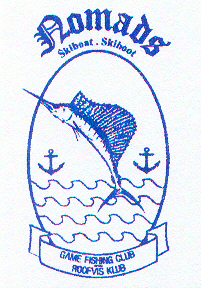 NOMADSGAME FISHING CLUBROOFVISKLUBGAME FISHING CLUBROOFVISKLUBOffice:CR Rynfield – 1501email: nomadsfishing@gmail.com Website: www.nomadsfishing.co.zaOffice:CR Rynfield – 1501email: nomadsfishing@gmail.com Website: www.nomadsfishing.co.zaPostal:P.O Northmead1511